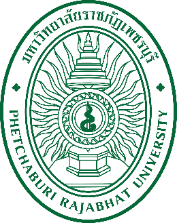 แบบเสนอโครงการตามยุทธศาสตร์มหาวิทยาลัยราชภัฏเพื่อการพัฒนาท้องถิ่นประจำปีงบประมาณ พ.ศ. 2567  มหาวิทยาลัยราชภัฏเพชรบุรีชื่อกิจกรรม/โครงการ										ภายใต้โครงการยุทธศาสตร์มหาวิทยาลัยราชภัฏเพื่อพัฒนาท้องถิ่น      โครงการพัฒนาคุณภาพชีวิตและยกระดับเศรษฐกิจฐานราก    โครงการยกระดับมาตรฐานผลิตภัณฑ์ชุมชนยั่งยืนสู่แพลตฟอร์มออนไลน์     โครงการศูนย์การเรียนรู้เพื่อการบริหารจัดการทรัพยากรชุมชนอย่างยั่งยืน    โครงการชุมชนดิจิตอล (Digital Community) เพื่อรองรับสังคมศตวรรษที่ 21     โครงการยกระดับคุณภาพการศึกษาโรงเรียนขนาดเล็ก    โครงการยกระดับนวัตกรรมชุมชนด้วยกระบวนการวิศวกรสังคม    โครงการพัฒนาสมรรถนะภาษาอังกฤษเพื่อการยกระดับชุมชนสู่สากล    โครงการพัฒนานวัตกรทางการศึกษาเพื่อพัฒนาท้องถิ่นโดยใช้สมรรถนะเป็นฐาน   โครงการตามบริบทมหาวิทยาลัยราชภัฏเพชรบุรี3. สถานภาพของโครงการ:	[   ] โครงการใหม่    	[     ] โครงการปกติ (โครงการตามภารกิจ)[   ] โครงการต่อเนื่อง.................................ระบุชื่อโครงการเดิม...............................................4. ความสอดคล้องกับแผนงานที่เกี่ยวข้องและการบูรณาการโครงการ   4.1 ความสอดคล้องกับแผนยุทธศาสตร์มหาวิทยาลัยราชภัฏเพื่อการพัฒนาท้องถิ่น ระยะ 20 ปี (พ.ศ. 2560-2579)   1. การพัฒนาท้องถิ่น 	(   ) ด้านเศรษฐกิจ 	(   ) ด้านสังคม  	(   ) ด้านสิ่งแวดล้อม  	(   ) ด้านการศึกษา 2. การผลิตและพัฒนาครู 3. การยกระดับคุณภาพการศึกษา 4. การพัฒนาระบบบริหารจัดการ4.2 ความสอดคล้องกับแผนยุทธศาสตร์มหาวิทยาลัยราชภัฏเพชรบุรี ระยะ 5 ปี (พ.ศ. 2566-2570) 		 ประเด็นยุทธศาสตร์ที่ 1 การสร้างความโดดเด่นด้านอาหาร การท่องเที่ยวและวิทยาการสุขภาพ		 ประเด็นยุทธศาสตร์ที่ 2 การผลิตบัณฑิต		 ประเด็นยุทธศาสตร์ที่ 3 การผลิตและพัฒนาวิชาชีพครู 		 ประเด็นยุทธศาสตร์ที่ 4 การวิจัยและพัฒนานวัตกรรม		 ประเด็นยุทธศาสตร์ที่ 5 พัฒนาท้องถิ่น		 ประเด็นยุทธศาสตร์ที่ 6 การพัฒนาระบบการบริหารองค์กรที่มีประสิทธิภาพ4.3 ความสอดคล้องกับเป้าหมายการพัฒนาที่ยั่งยืน (Sustainable Development Goals : SDGs) 	 เป้าหมายที่ 1 : ขจัดความยากจนทุกรูปแบบในทุกพื้นที่ เป้าหมายที่ 2 : ยุติความหิวโหย บรรลุความมั่นคงทางอาหารและยกระดับโภชนาการและส่งเสริมเกษตรกรรมที่ยั่งยืน เป้าหมายที่ 3 : สร้างหลักประกันว่าคนมีชีวิตที่มีสุขภาพดีและส่งเสริมความเป็นอยู่ที่ดีสำหรับทุกคนในทุกวัย เป้าหมายที่ 4 : สร้างหลักประกันว่าทุกคนมีการศึกษาที่มีคุณภาพอย่างครอบคลุมและเท่าเทียม และสนับสนุนโอกาสในการเรียนรู้ตลอดชีวิต 	 เป้าหมายที่ 5 : บรรลุความเท่าเทียมระหว่างเพศ และเสริมอำนาจให้แก่สตรีและเด็กหญิง  เป้าหมายที่ 6 : สร้างหลักประกันว่าจะมีการจัดให้มีน้ำและสุขอนามัยสำหรับทุกคนและมีการบริหารจัดการที่ยั่งยืนคน	 เป้าหมายที่ 7 : สร้างหลักประกันให้ทุกคนสามารถเข้าถึงพลังงานสมัยใหม่ที่ยั่งยืนในราคาที่ย่อมเยา เป้าหมายที่ 8 : ส่งเสริมการเติบโตทางเศรษฐกิจที่ต่อเนื่อง ครอบคลุม และยั่งยืน การจ้างงานเต็มที่ มีผลิตภาพ และการมีงานที่เหมาะสมสำหรับทุกคน เป้าหมายที่ 9 : สร้างโครงสร้างพื้นฐานที่มีความทนทาน ส่งเสริมการพัฒนาอุตสาหกรรมที่ครอบคลุมและยั่งยืน และส่งเสริมนวัตกรรม	 เป้าหมายที่ 10 : ลดความไม่เสมอภาคภายในประเทศและระหว่างประเทศ เป้าหมายที่ 11 : ทำให้เมืองและการตั้งถิ่นฐานของมนุษย์มีความครอบคลุม ปลอดภัย มีภูมิต้านทานและยั่งยืน 	 เป้าหมายที่ 12 : สร้างหลักประกันให้มีรูปแบบการผลิตและการบริโภคที่ยั่งยืน เป้าหมายที่ 13 : ปฏิบัติการอย่างเร่งด่วนเพื่อต่อสู้การเปลี่ยนแปลงสภาพภูมิอากาศและผลกระทบที่เกิดขึ้น เป้าหมายที่ 14 : อนุรักษ์และใช้ประโยชน์จากมหาสมุทร ทะเล และทรัพยากรทางทะเลอย่างยั่งยืนเพื่อการพัฒนาที่ยั่งยืน เป้าหมายที่ 15 : ปกป้อง ฟื้นฟู และสนับสนุนการใช้ระบบนิเวศบนบกอย่างยั่งยืน จัดการป่าไม้อย่างยั่งยืนต่อสู้การกลายสภาพเป็นทะเลทราย หยุดการเสื่อมโทรมของที่ดินและฟื้นสภาพดิน และหยุดยั้งการสูญเสียความหลากหลายทางชีวภาพ เป้าหมายที่ 16 : ส่งเสริมสังคมที่สงบสุขและครอบคลุมเพื่อการพัฒนาที่ยั่งยืน ให้ทุกคนเข้าถึงความยุติธรรม และสร้างสถาบันที่มีประสิทธิภาพ รับผิดชอบ และครอบคลุมในทุกระดับ เป้าหมายที่ 17 : เสริมความเข้มแข็งให้แก่กลไกการดำเนินงานและฟื้นฟูหุ้นส่วนความร่วมมือระดับโลกเพื่อการพัฒนาที่ยั่งยืน5. หลักการและเหตุผล  (วิเคราะหPain point และชี้ใหเห็นถึงความตองการ/ปญหา (Real need/problem)ของพื้นที่ เพื่อหาแนวทางและโอกาสใหมสําหรับสรางการเปลี่ยนแปลงของกลุมเปาหมาย)………………………………………………………………………………………………………………………………………………….…………………………………………………………………………………………………………………………………………………………….………………………………………………………………………………………………………………………………………………….…………………………………………………………………………………………………………………………………………………………….………………………………………………………………………………………………………………………………………………….…………………………………………………………………………………………………………………………………………………………….………………………………………………………………………………………………………………………………………………….…………………………………………………………………………………………………………………………………………………………….………………………………………………………………………………………………………………………………………………….…………………………………………………………………………………………………………………………………………………………….……………………………………………………………………………………………………………………………………………………….………………………………………………………………………………………………………………………………………………….……………………………………………………………………………………………………………………………………………………………6. วัตถุประสงค์ของโครงการ (Objective) ……………………………………………………………………………………………………………………………………………………….………………………………………………………………………………………………………………………………………………….…………………………………………………………………………………………………………………………………………………………….………………………………………………………………………………………………………………………………………………….……7. กลุ่มเป้าหมายโครงการ/ผู้ได้รับประโยชน์ …………………………………………………………………………………………………………………………….……………………………………………………………………………………………………………………………………………………….………………………8. ผลกระทบที่ต้องการให้เกิดขึ้น (Impact) 	ด้านเศรษฐกิจ 											ด้านสังคม										  		ด้านสิ่งแวดล้อม 											ด้านการศึกษา/การเรียนรู้										9. ค่าเป้าหมาย และตัวชี้วัดความสำเร็จ ของโครงการตามวัตถุประสงค์10. ปัจจัยนำเข้า (Input)10.1 กิจกรรม-วิธีการ (Activity)  ที่นำไปสู่ความสำเร็จตามตัวชี้วัด	10.2 หน่วยงานเครือข่ายที่ร่วมดำเนินการ 10.3 องค์ความรู้/งานวิจัย/นวัตกรรม ที่ใช้ในการพัฒนา/แก้ปัญหา10.4 งบประมาณที่ใช้ …………………………….บาท11. รายละเอียดค่าใช้จ่าย (สอดคล้องกับกิจกรรมในข้อ 10.1) กิจกรรมที่ 1…………………………………กิจกรรมที่ 2…………………………………กิจกรรมที่ 3…………………………………12. คณะทำงานโครงการ12.1 ชื่อ-สกุล  			                                ตำแหน่ง			โทรศัพท์  				อีเมลล์						หน่วยงานต้นสังกัด สาขา......................................คณะ......................................................................12.2 ชื่อ-สกุล  			                                ตำแหน่ง			โทรศัพท์  				อีเมลล์						หน่วยงานต้นสังกัด สาขา......................................คณะ......................................................................12.3 ชื่อ-สกุล  			                                ตำแหน่ง			โทรศัพท์  				อีเมลล์						หน่วยงานต้นสังกัด สาขา......................................คณะ......................................................................12.4 ชื่อ-สกุล  			                                ตำแหน่ง			โทรศัพท์  				อีเมลล์						หน่วยงานต้นสังกัด สาขา......................................คณะ......................................................................ลงชื่อ…………………………….…………………..ผู้เสนอโครงการ/หัวหน้าโครงการ 		       (…………………………………………..…..)		   ตำแหน่ง ................................................ตัวชี้วัดเชิงปริมาณ (ผลผลิต Outputs)ค่าป้าหมายหน่วยนับตัวชี้วัดเชิงคุณภาพ (ผลลัพธ์ Outcomes)ค่าป้าหมายหน่วยนับผลตอบแทนทางสังคมจากการลงทุน (ค่า SROI) ที่คาดว่าจะเกิดขึ้น (ไม่ควรต่ำกว่า 1)เท่ากิจกรรมวิธีการดำเนินงาน ผลผลิต/ผลลัพธ์ ที่จะเกิดขึ้น ผลผลิต/ผลลัพธ์ ที่จะเกิดขึ้นกิจกรรมวิธีการดำเนินงานตัวชี้วัดค่าเป้าหมายกิจกรรมต้นทาง..............................................กิจกรรมกลางทาง...............................................กิจกรรมปลายทาง...............................................ชื่อหน่วยงานแนวทางการมีส่วนร่วมดำเนินการหน่วยงานภายใน(ที่ไม่ใช่หน่วยผู้เสนอโครงการ)-คณะ...................................................................-สถาบัน/สำนัก.....................................................หน่วยงานภายนอก (อย่างน้อย 1 หน่วยงาน)-……………………………………………………………………ดำเนินการภายใต้บันทึกข้อตกลง MOU (ถ้ามี) โปรดระบุชื่อ บันทึกข้อตกลง.............................................รายการงบประมาณงบประมาณ รายละเอียดแตกตัวคูณงบอุดหนุนงบอุดหนุนงบอุดหนุน1. ค่าตอบแทนวิทยากรxxxxxxx- ....................................................................................................... - ....................................................................................................... 2. ค่าใช้สอยxxxxxxx- ....................................................................................................... - ....................................................................................................... 3. ค่าวัสดุxxxxxxx- ....................................................................................................... - ....................................................................................................... รวมเป็นเงินทั้งสิ้นxxxxxxx(..........................................................................................)รายการงบประมาณงบประมาณ รายละเอียดแตกตัวคูณงบอุดหนุนงบอุดหนุนงบอุดหนุน1. ค่าตอบแทนวิทยากรxxxxxxx- ....................................................................................................... - ....................................................................................................... 2. ค่าใช้สอยxxxxxxx- ....................................................................................................... - ....................................................................................................... 3. ค่าวัสดุxxxxxxx- ....................................................................................................... - ....................................................................................................... รวมเป็นเงินทั้งสิ้นxxxxxxx(..........................................................................................)รายการงบประมาณงบประมาณ รายละเอียดแตกตัวคูณงบอุดหนุนงบอุดหนุนงบอุดหนุน1. ค่าตอบแทนวิทยากรxxxxxxx- ....................................................................................................... - ....................................................................................................... 2. ค่าใช้สอยxxxxxxx- ....................................................................................................... - ....................................................................................................... 3. ค่าวัสดุxxxxxxx- ....................................................................................................... - ....................................................................................................... รวมเป็นเงินทั้งสิ้นxxxxxxx(..........................................................................................)